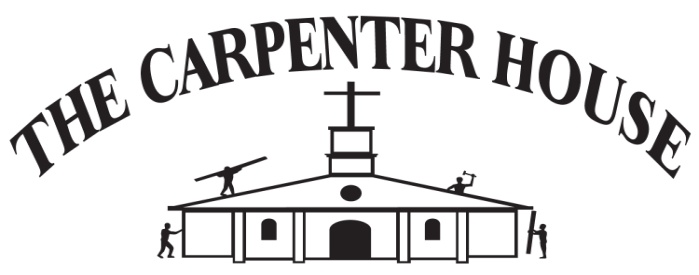 BUILDING BLOCK GROUPSTRUST The word trust means reliance on integrity, strength, ability, surety, etc. of a person. A second definition is the confident expectation of something; hope. Ask myself; How well do I trust that this lesson will speak to me?  __________ %Our trust will embrace a genuine confidence in God. When we lean, we place all of our weight on something, resting upon a person or thing. Whenever we have a major decision to make, we might feel unable to lean upon someone. Proverbs 3:5-6How well am I leaning on the Lord to see me through?Trust almost always involves patience. Have patience and courage to wait for God to act.  Where in the bible does it say “ Let patience have its perfect work”?

The Lord God knows what is best for us and will guide, keep and protect us. As we turn our lives over to Him, we realize the necessity of acknowledging God in all of our ways. Read and Discuss: Proverbs 16:20In the book of Exodus we read of God's care for the infant Moses. Read Exodus 2:9Moses' mother trusted in the Lord. She placed baby Moses in a basket in the river, and Pharaoh's daughter found him and hired Moses' own mother to be his nurse. As she cared for him, she was able to teach him about God. Her trust involved her use of courage.  What needs to be let go right now, to build your trust in God?We must believe that it is in the will of God, He will return it, or bring it back.Trust includes giving God our future plans. To receive God's guidance, we must acknowledge Him in all our ways. Jeremiah 29:11

Trust is believing in God's promises without equivocation. God's plan of salvation is available to all mankind. It is available to you no matter how you have conducted your life. 

Trust is something we can build on! What area of my life needs to trust God more?Read Jeremiah 17:7-10Prayer is the way in which we talk to God, He talks to us in the Bible. We rely on Him for guidance. Our trust should be placed in Him. He has promised to always be with us. We read in Psalm 9:10 Read and Reflect: Psalm 71:1-2

God made everything and has blessed us with all that we have. He has told us He will care for us, if we give our lives to Him in His service.

Read and Reflect and Discuss: Romans 12:1-2Have we presented ourselves to God?Are we pursuing holiness? Is what I present to God acceptable?What is my reasonable service? What part of the world has a hold on me? Our dogs illustrate trust. They know they can trust us to provide them dailywith food and water. If a dog is considered as man’s best friend; Is Jesus are best friend, if so, can we trust that He will provide?Read and discuss: Matthew 6:26,"There are many things that we rely on in this world. a. When we turn the faucet on, we trust that the water will come out. b. When we go out to our vehicles, we trust that they will work and get us to our destination. c. On payday, we trust our boss to provide us with the paychecks we have worked for. d. Our Lord and Father made all this possible for us, we need to trust Him. 

Read and Discuss: I Timothy 4:6-10Children rely upon their parents to provide shelter, food, medical, and clothes. How much more should we place our total trust in the Eternal, Loving, Lord and Father.Read and Discuss Hebrews 11:3 